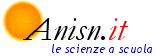 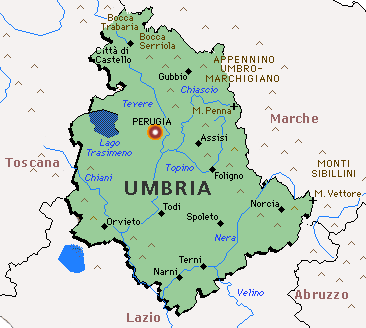 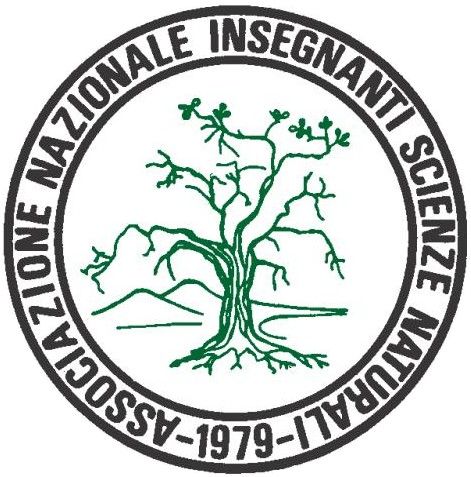 Associazione Nazionale Insegnanti Scienze NaturaliXVII Convegno Nazionale Anisn	28-29-30-31 agosto 2016Il Territorio: aula nello spazio, nel tempo, nella menteLe sfide dell’innovazione didattica nell’insegnamento/apprendimento delle ScienzeFoligno Laboratorio di Scienze SperimentaliScheda Individuale di IscrizioneNome………………………………….  Cognome……………………………………………Indirizzo ………………………………...   E-mail……………………………………………Cap ……………   Città……………………… Tel Fisso ……………….Cell……………………..Scuola o altro Ente di Servizio…………………………….   Familiare di ……………………….Quota d’iscrizioneSocio Anisn in regola con l’iscrizione 2016				€ 130 Non socio								€ 160Quota Giornaliera soci Anisn in regola con l’iscrizione 2016		€ 45Quota Giornaliera non soci Anisn 					€ 75I familiari pagheranno come i Soci ANISN in regola con la quota 2016 e dovranno compilare ciascuno la propria scheda.Escursioni del giorno 28 (facoltative)   Monti Sibillini: sentiero Italia da Castelluccio di Norcia a Forche Canapine   Da Gubbio verso Scheggia per la Gola del BottaccioneBarrare il numero che indica l'ordine di preferenza. Il costo delle due escursioni sarà comunicato una volta noto il numero dei partecipanti.Uscite sul territorio del 30 Agosto     Colfiorito: Museo archeologico e relazione “Genetica degli abitanti della zona dai Plestinii ai 	nostri giorni”    Pale e le cascate dell’Altolina    La pietra di Assisi e il Bosco di San Francesco del FaiBarrare il numero che indica l'ordine di preferenza.Cena sociale del 30 Agosto: Costo orientativo € 30 Presentazione poster  (barrare la casella di interesse)     sì      no    L’iscrizione comprende:iscrizione al convegno, pranzi e caffè, escursioni del giorno 30 con trasferimento in pullman, ingresso al bosco di San Francesco, all’aula verde Altolina, al Museo archeologico di ColfioritoIl pagamento della quota d’iscrizione al convegno dovrà essere effettuato esclusivamente con  c/c bancario FINECO intestato ad ANISN-UMBRIA Codice IBAN    IT16Q0301503200000003384979 Causale del Bonifico: XVII Convegno Nazionale Anisn 2016, prof....(nome iscritto) socio/non socio ANISNLa presente scheda, unitamente alla copia del bonifico bancario, dovrà essere inviata via e-mail a: convegnoanisn@gmail.com entro il 10 giugno 2016. Data la limitata disponibilità di posti, si prega di considerare questo termine inderogabile, anche per l'iscrizione relativa ad una sola giornata di convegno.L’importo relativo alla quota di iscrizione potrà essere rendicontato ai sensi della legge n.107 del 2015 poiché l’ANISN, oltre a rilasciare ricevuta fiscale, è considerato ente qualificato per la formazione e il convegno ha finalità di aggiornamento e formazione.Sistemazione (le prenotazioni vanno effettuate direttamente alla struttura ricettiva)Nei dintorni vi sono strutture ricettive che offrono le seguenti convenzioni con il convegno ANISNHotel Italia   www.hotelitaliafoligno.com  Pernottamento e prima colazione in camera doppia € 30 al giornoMezza pensione (cena) in camera doppia €  personaSupplemento singola € 20  (riduzione terzo letto 15%)Per prenotazioni contattare direttamente l'hotel  info@hotelitaliafoligno.com specificando la convenzione con l'ANISNHoliday Inn Express  www.hiexfoligno.itPernottamento e prima colazione in camera doppia € 28 al giornoMezza pensione (cena) in camera doppia €  personaSupplemento singola € 17  (riduzione terzo e quarto letto 30% )Per prenotazioni contattare direttamente l'hotel info@hiexfoligno.it specificando la convenzione con l'ANISN